新 书 推 荐中文书名：《意料之外的友谊以及科学家探索奶牛神秘世界的旅程》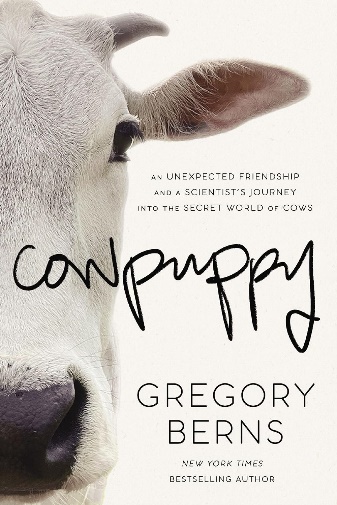 英文书名：COWPUPPY: An Unexpected Friendship and a Scientist’s Journey into the Secret World of Cows作    者：Gregory Berns出 版 社：Harper Horizon代理公司：Tessler/ANA/Jessica页    数：240页出版时间：2024年8月 代理地区：中国大陆、台湾审读资料：电子稿类    型：科普内容简介：畅销书《狗狗如何爱我们》（How Dogs Love Us）的作者偶然与一头名叫“BB”的奶牛结下了特殊的友谊，并开始破解与这种最常见但却备受误解的动物的沟通密码。全书讲述了埃默里大学神经科学家格雷戈里·伯恩斯如何将他的科学眼光从研究狗的大脑内部运作（他的上本畅销书《狗狗如何爱我们》）转向奶牛的认知和情感生活的故事。这也是一头名叫“BB”的奶牛如何与伯恩斯建立一种不寻常纽带的故事，这种纽带可以与他心爱的狗相媲美。几十年来，伯恩斯一直利用大脑成像技术研究人脑的工作原理。十年前，他启动了一个无人认为可能的项目：训练狗静静地躺在核磁共振成像扫描仪中，这样他就可以确定狗是如何看待世界的，最重要的是，确定它们是否爱我们。这些开创性的研究为犬类认知的新时代铺平了道路，并出版了《纽约时报》（NYT）和《华尔街日报》（WSJ）畅销书《狗狗如何爱我们》，以及后续的《做一只狗是什么感觉》（What It’s Like to Be a Dog），该书被《史密森尼》（Smithsonian）评为2017年十大最佳科学书籍之一。现在，伯恩斯将这些观察和创新的科学技能运用到了一种最不可能的动物身上：不起眼的奶牛。伯恩斯和妻子在佐治亚州农村买下一个农场后，怎么也想不到购买几头奶牛来帮助他们开始新的农场生活会是什么样的。伯恩斯和BB很快开始了一系列雄心勃勃的实验，以回答关于奶牛内心世界的基本问题，比如：它们有自我意识吗？伯恩斯的实验表明，奶牛有令人难以置信的记忆力，能识别人并记住谁对它们做了什么。但实验绝不仅仅停留在对单只奶牛的技能发掘。实验还证实了个体奶牛的知识可以通过社会学习传递给它们的后代。通过这种方式，牛群发展了奶牛文化。作者伯恩斯的观察将帮助读者以全新眼光看待奶牛。奶牛远非因食物而饲养的愚蠢动物，而是能与狗一样同人类建立密切联系的生物，甚至可能扮演治疗动物的角色。对于我们所有渴望与自然世界建立更简单联系并热爱动物的人来说，这本书极具吸引力，且富有洞察力。本书将通俗易懂的动物行为科学解释编织成一本个人的、感人的、有时甚至是搞笑的回忆录。一路上，读者遇到了一群描绘佐治亚州农村复杂历史和文化的人物，包括一只名叫BB的非常特别的“奶牛小狗”。作者简介：格雷戈里·伯恩斯（Gregory Berns）是埃默里大学的心理学教授，他在那里指导神经政策中心和神经科学研究中心。他率先使用大脑成像技术来了解人类的动机和决策。现在，他利用核磁共振成像技术研究人类和其他多种动物的大脑和思维。他是几本书的作者，包括《纽约时报》和《华尔街日报》畅销书《狗狗如何爱我们》（How Dogs Love Us）和《自我错觉：我们如何发明和重塑身份的新神经科学》（THE SELF DELUSION: The New Neuroscience of How We Invent-and Reinvent-Our Identities）。伯恩斯和妻子住在亚特兰大郊外的一个农场里，养了几只狗、鸡和几头非常特别的牛。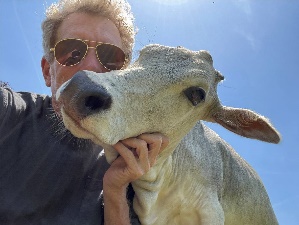 感谢您的阅读！请将反馈信息发至：版权负责人Email：Rights@nurnberg.com.cn安德鲁·纳伯格联合国际有限公司北京代表处北京市海淀区中关村大街甲59号中国人民大学文化大厦1705室, 邮编：100872电话：010-82504106, 传真：010-82504200公司网址：http://www.nurnberg.com.cn书目下载：http://www.nurnberg.com.cn/booklist_zh/list.aspx书讯浏览：http://www.nurnberg.com.cn/book/book.aspx视频推荐：http://www.nurnberg.com.cn/video/video.aspx豆瓣小站：http://site.douban.com/110577/新浪微博：安德鲁纳伯格公司的微博_微博 (weibo.com)微信订阅号：ANABJ2002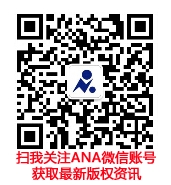 